NWEDOZIE UJUNWA. TCOMPUTER SCIENCE200LEVEL15/MHS01/096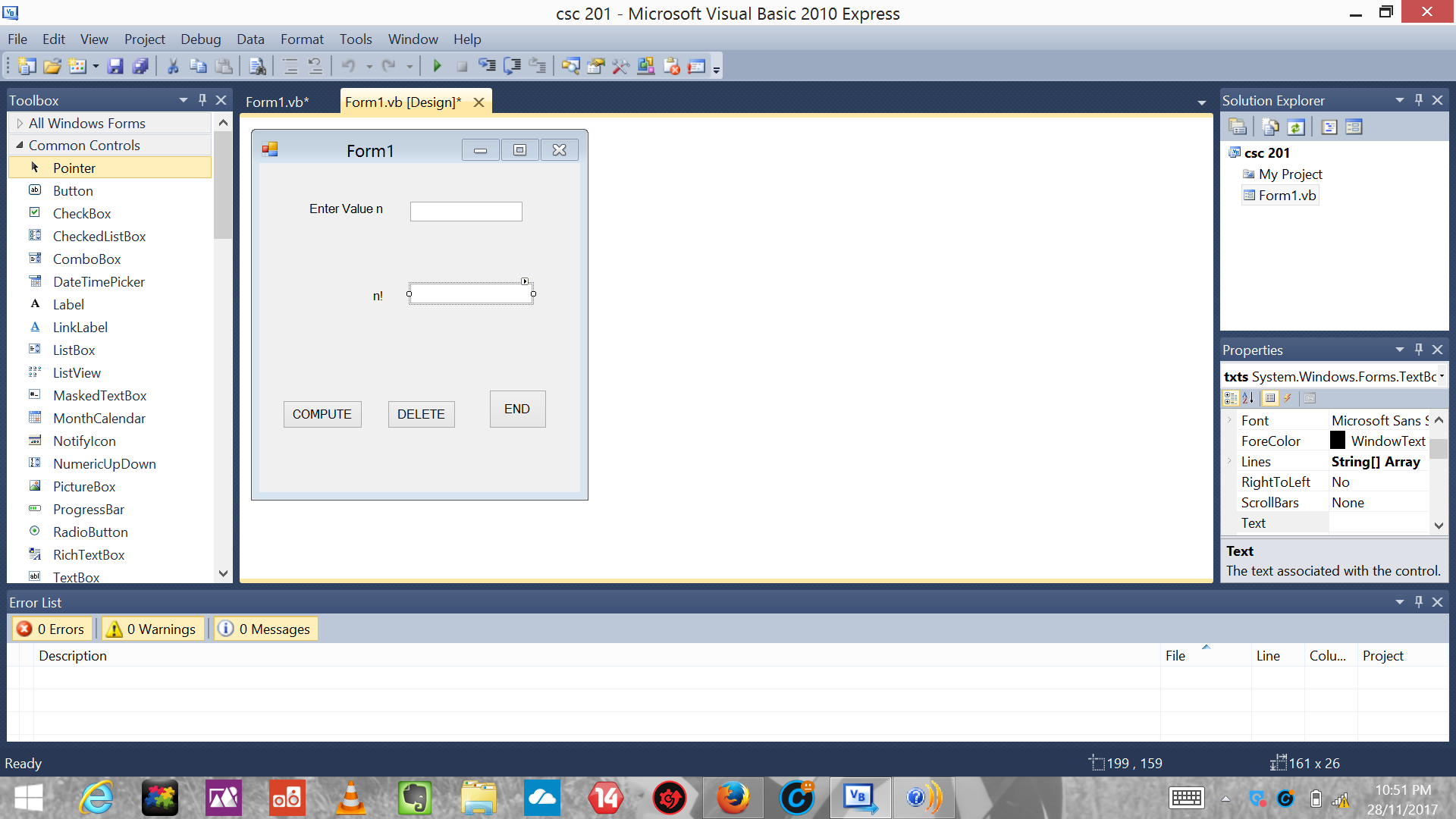 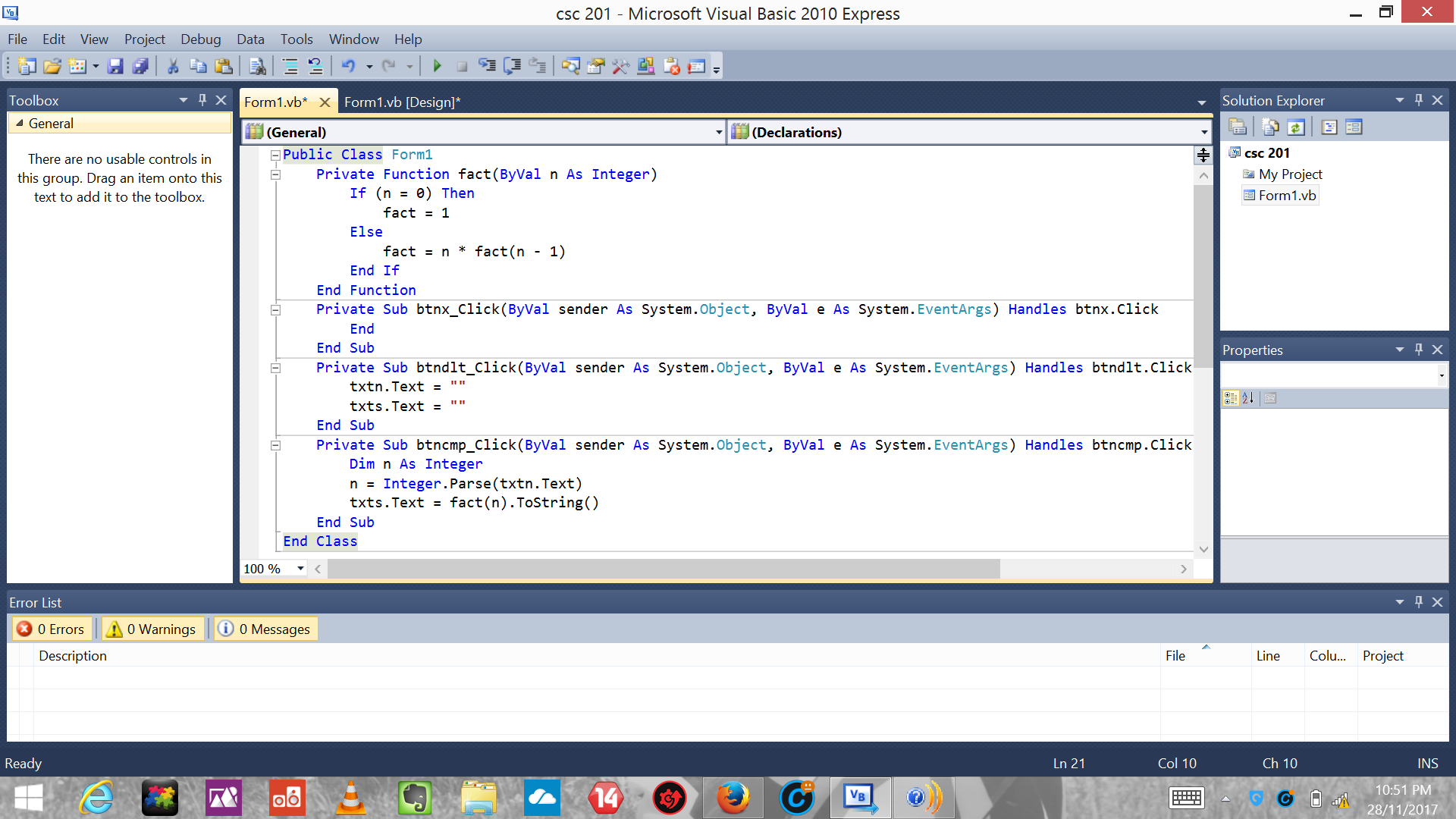 